STOGURSEY PARISH COUNCIL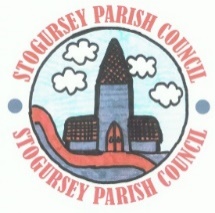  Chairman: 	Allan Searle Clerk: 		Gillian Orchard Contact:	2 Wick House, Stolford, Stogursey TA5 1TL  	 01278 653824 / stogurseypcclerk@gmail.comAPPLICATION FOR CO-OPTION AS STOGURSEY PARISH COUNCILLORPLEASE ALSO SIGN THE CO-OPTION ELIGIBILITY FORM.All applicants are asked to note that all Parish Councillors are required to sign the Code of Conduct.Thank you for your interestFULL NAME (inc Title)Address (inc Postcode)Telephone numberEmail:Occupation:Please give details of any involvement or connection with Local Authorities (at present or in the past):Please let us know whether you have any skills or experience (personal or professional) which could be utilised for the benefit of the Parish.   Additional pages may be attached:Please provide some brief background details as to why you wish to become a Parish Councillor. Points could include the following:  Length of residence in the Parish; Particular interests and concerns relating to the Parish.  Additional pages may be attached:Signed:                                                                                                          Date: